.Start on vocalsWEAVE RT, ROCK RECOVER, CROSS & CROSSWEAVE LT, ROCK RECOVER, CROSS & CROSSSTEP RT TO SIDE, HOLD, STEP LT SLIGHTLY BEHIND RT, STEP RT OVER LT, STEP LT TO SIDE, HOLD, STEP RT SLIGHTLY BEHIND LT, STEP LT OVER RTTRIPLE STEPS FORWARD, ROCK RECOVER, COASTER STEPLT ROLLING VINE, SIDE TOUCHESRT ROLLING VINE, SIDE TOUCH, STEP ¼ TURN RT, STEPStart againSlow Rain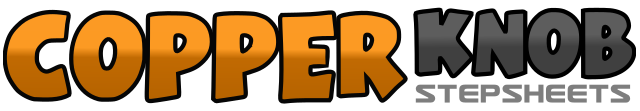 .......Count:48Wall:4Level:Beginner.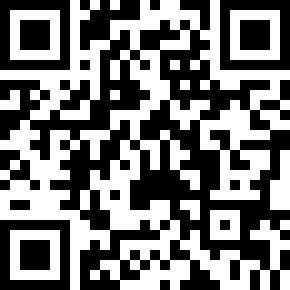 Choreographer:Gerald Biggs (USA) - August 2008Gerald Biggs (USA) - August 2008Gerald Biggs (USA) - August 2008Gerald Biggs (USA) - August 2008Gerald Biggs (USA) - August 2008.Music:Slow Rain - Rhonda Towns : (CD: I Wanna Be Loved By You)Slow Rain - Rhonda Towns : (CD: I Wanna Be Loved By You)Slow Rain - Rhonda Towns : (CD: I Wanna Be Loved By You)Slow Rain - Rhonda Towns : (CD: I Wanna Be Loved By You)Slow Rain - Rhonda Towns : (CD: I Wanna Be Loved By You)........1-2Step RT to side, Step LT over RT3-4Step RT to side, Step LT behind RT5-6Sway to RT while stepping RT to side, Sway to LT while recovering onto LT7&8Step RT over LT, Rock back on LT, Rock forward on RT1-2Step LT to side, Step RT behind LT3-4Step LT to side, Step RT over LT5-6Sway to LT while stepping LT to side, Sway RT while recovering onto RT7&8Step LT over RT, Rock back on RT, Rock forward on LT1-2Step RT to side, Hold 23-4Step LT slightly behind RT, Step RT over LT5-6Step LT to side, Hold 67-8Step RT slightly behind LT, Step LT over RT1&2Step RT forward, Step LT next to RT, Step RT forward3&4Step LT forward, Step RT next to LT, Step LT forward5-6Rock forward on RT, Recover back onto LT7&8Step back on RT, Step LT next to RT, Step forward RT1-2Step LT to side while turning ¼ turn LT (9:00) Step RT to side while turning ¼ turn LT(6:00)3-4Step LT to side while turning ½ turn LT (12:00) Touch RT toe next to LT5-6Step RT to side, Touch LT toe next to RT7-8Step LT to side, Touch RT toe next to LT1-2Step RT to side while turning ¼ turn RT(3:00) Step LT to side while turning ¼ turn RT(6:00)3-4Step RT to side while turning ½ turn RT (12:00) Touch LT toe next to RT5-6Step LT to side, Touch RT toe next to LT7-8Step RT to side while turning ¼ turn RT, Step LT next to RT (weight LT)